53η ΠΡΟΣΚΛΗΣΗ ΣΥΓΚΛΗΣΗΣ ΟΙΚΟΝΟΜΙΚΗΣ ΕΠΙΤΡΟΠΗΣΚαλείστε να προσέλθετε σε τακτική συνεδρίαση της Οικονομικής Επιτροπής, που θα διεξαχθεί στο Δημοτικό Κατάστημα την 06η του μηνός Δεκεμβρίου έτους 2018, ημέρα Πέμπτη και ώρα 12:30 για την συζήτηση και λήψη αποφάσεων στα παρακάτω θέματα της ημερήσιας διάταξης, σύμφωνα με τις σχετικές διατάξεις του άρθρου 75 του Ν.3852/2010 (ΦΕΚ Α' 87) :1. Έγκριση Πρακτικού 2 της Επιτροπής διενέργειας του ανοιχτού ηλεκτρονικού διαγωνισμού επιλογής αναδόχου για την κατασκευή του έργου «ΑΠΟΚΑΤΑΣΤΑΣΗ ΚΑΤΕΣΤΡΑΜΜΕΝΩΝ ΤΜΗΜΑΤΩΝ ΟΔΟΣΤΡΩΜΑΤΟΣ ΤΩΝ ΔΕ ΚΟΖΙΑΚΑ, ΠΑΡΑΛΗΘΑΙΩΝ, ΠΑΛΗΟΚΑΣΤΡΟΥ, ΦΑΛΩΡΕΙΑΣ, ΕΣΤΙΑΙΩΤΙΔΑΣ, Μ. ΚΑΛΥΒΙΩΝ ΚΑΙ ΚΑΛΛΙΔΕΝΔΡΟΥ», προϋπολογισμού 100.000,00€2. Έγκριση Πρακτικού 2 της Επιτροπής διενέργειας του ανοιχτού ηλεκτρονικού διαγωνισμού επιλογής αναδόχου για την κατασκευή του έργου «ΑΠΟΚΑΤΑΣΤΑΣΗ ΒΛΑΒΩΝ ΣΕ ΤΕΧΝΙΚΑ ΕΡΓΑ ΤΩΝ ΔΕ ΚΟΖΙΑΚΑ, ΠΑΡΑΛΗΘΑΙΩΝ, ΠΑΛΗΟΚΑΣΤΡΟΥ, ΦΑΛΩΡΕΙΑΣ, ΕΣΤΙΑΙΩΤΙΔΑΣ Μ. ΚΑΛΥΒΙΩΝ ΚΑΙ ΚΑΛΛΙΔΕΝΔΡΟΥ», προϋπολογισμού 80.000,00€3. Έγκριση διαδικασίας πρόσκλησης ενδιαφέροντος για την κατάρτιση μητρώου ιδιοκτητών οχημάτων και μηχανημάτων για εργασίες που αφορούν την αντιμετώπιση εκτάκτων αναγκών πολιτικής προστασίας μέχρι 31/12/2019 και καθορισμός τιμής μίσθωσης ημερήσιας αποζημίωσης4. Ανάθεση σε δικαστικούς επιμελητές για επίδοση δικογράφων και κλήσεων5. Παροχή ειδικής εντολής και πληρεξουσιότητας σε δικηγόρο και ανάθεση επιδόσεων σε δικαστικούς επιμελητές6. Παροχή ειδικής εντολής και πληρεξουσιότητας σε δικηγόροΠίνακας Αποδεκτών	ΚΟΙΝΟΠΟΙΗΣΗ	ΤΑΚΤΙΚΑ ΜΕΛΗ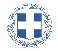 ΕΛΛΗΝΙΚΗ ΔΗΜΟΚΡΑΤΙΑ
ΝΟΜΟΣ ΤΡΙΚΑΛΩΝΔΗΜΟΣ ΤΡΙΚΚΑΙΩΝΔ/ΝΣΗ ΔΙΟΙΚΗΤΙΚΩΝ ΥΠΗΡΕΣΙΩΝΤΜΗΜΑ ΔΙΟΙΚΗΤΙΚΗΣ ΥΠΟΣΤΗΡΙΞΗΣΓραμματεία Οικονομικής ΕπιτροπήςΤρίκαλα, 28 Νοεμβρίου 2018
Αριθ. Πρωτ. : 46280ΠΡΟΣ :  1.Τα μέλη της ΟικονομικήςΕπιτροπής (Πίνακας Αποδεκτών)(σε περίπτωση κωλύματος παρακαλείσθε να ενημερώσετε τον αναπληρωτή σας).Ο Πρόεδρος της Οικονομικής ΕπιτροπήςΡόμπος ΧριστόφοροςΑντιδήμαρχοςΑλεστά ΣοφίαΓκουγκουστάμος ΖήσηςΚαΐκης ΓεώργιοςΚωτούλας ΙωάννηςΛεβέντη-Καρά ΕυθυμίαΝτιντής ΠαναγιώτηςΠαζαΐτης ΔημήτριοςΡόμπος ΧριστόφοροςΣτουρνάρας ΓεώργιοςΔήμαρχος & μέλη Εκτελεστικής ΕπιτροπήςΓενικός Γραμματέας  Δ.ΤρικκαίωνΑναπληρωματικά μέλη Ο.Ε. 